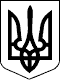 проєкт                                                                                                       УКРАЇНАХМІЛЬНИЦЬКА РАЙОННА РАДАВІННИЦЬКОЇ ОБЛАСТІ					Р І Ш Е Н Н Я червня 2022 року                                                        17сесія 8 скликанняПро відмову у погодженні щодо надання спеціального дозволу на користування надрами з метою геологічного вивчення піску    Прилуцької ділянки	Відповідно до пункту 22 статті 43 Закону України «Про місцеве самоврядування в Україні», Порядку надання спеціальних дозволів на користування надрами, затвердженого постановою Кабінету Міністрів України від 30.05.2011 року № 615, розглянувши клопотання Державної служби геології та надр України від 31.05.2022 року №117/07/2-22 про погодження у наданні Товариству з обмеженою відповідальністю «Інвестагро» спеціального дозволу на користування надрами з метою геологічного вивчення піску Прилуцької ділянки, враховуючи рішення виконавчого комітету Калинівської міської ради від 23 .06.2022 року №233 «Про відмову у погодженні щодо надання спеціального дозволу на користування надрами з метою геологічного вивчення піску Прилуцької ділянки», взявши до уваги рекомендації постійної комісії районної ради з питань земельних ресурсів та розвитку населених пунктів, районна рада ВИРІШИЛА:  1. Відмовити у наданні погодження Товариству з обмеженою відповідальністю «Інвестагро»  спеціального дозволу на користування надрами з метою геологічного вивчення піску Прилуцької  ділянки.2. Контроль за виконанням даного рішення покласти на постійну комісію районної ради з питань земельних ресурсів та розвитку населених пунктів (Дудник О. П.).Голова районної ради						Ю.СЛАБЧУК